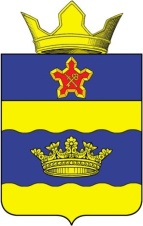 СОВЕТ ДЕПУТАТОВЦАРИЦЫНСКОГО СЕЛЬСКОГО ПОСЕЛЕНИЯГОРОДИЩЕНСКОГО РАЙОНАВОЛГОГРАДСКОЙ ОБЛАСТИ403003, Волгоградская обл., Городищенский р-н, пос. Царицын, тел. (8-8442) 53-17-97РЕШЕНИЕО внесении изменений в решение Совета депутатов Царицынского сельского поселения Городищенского муниципального района Волгоградской области от 23.08.2021г № 17 «Об утверждении Положения о муниципальном контроле в сфере благоустройства в Царицынском сельском поселении Городищенского муниципального района Волгоградской области» (в редакции от 21.02.2022г. №2)В целях реализации Федерального закона от 31.07.2020 № 248-ФЗ «О государственном контроле (надзоре) и муниципальном контроле в Российской Федерации», Совет депутатов Царицынского сельского поселения Городищенского муниципального района Волгоградской области РЕШИЛ:1. Внести в Положение о муниципальном контроле в сфере благоустройства в Царицынском сельском поселении Городищенского муниципального района Волгоградской области, утвержденного решениеем Совета депутатов Царицынского сельского поселения Городищенского муниципального района Волгоградской области от 23.08.2021г №17 «Об утверждении Положения о муниципальном контроле в сфере благоустройства в Царицынском сельском поселении Городищенского муниципального района Волгоградской области» (в редакции от 21.02.2022г. №2) (далее -Положение) изменение, изложив приложение 2 к Положению в новой редакции согласно приложению. 2. Настоящее решение вступает в силу со дня его официального опубликованияГлава Царицынскогосельского поселения                                                          П.В.ВасиленкоПриложение к решению Совета депутатов Царицынского сельского поселения Городищенского муниципального района Волгоградской областиот «20» июня 2023 г. № 14Приложение 2к Положению о муниципальном контроле в сфере благоустройства вЦарицынском сельском поселении Городищенского муниципального района Волгоградской области   Перечень индикаторов риска нарушения обязательных требований, проверяемых в рамках осуществления муниципального контроля в сфере благоустройства1. Превышение на 20 и более процентов количества обращений (информации) за квартал в сравнении с предшествующим аналогичным периодом, поступивших в адрес контрольного органа, от граждан, органов государственной власти, органов местного самоуправления, юридических лиц, из средств массовой информации, о наличии признаков несоблюдения обязательных требований, установленных Правилами благоустройства территории Царицынского сельского поселения Городищенского муниципального района Волгоградской области.2. Поступление в адрес контрольного органа в течение 60 дней двух и более обращений (информации) от граждан, органов государственной власти, органов местного самоуправления, юридических лиц, из средств массовой информации о наличии признаков несоблюдения контролируемым лицом обязательных требований, установленных Правилами благоустройства территории Царицынского сельского поселения Городищенского муниципального района Волгоградской области, в случае, если в течение года до поступления первого из указанных обращений (информации) контролируемому лицу объявлялось предостережение о недопустимости нарушения аналогичных обязательных требований.20 июня 2023 года                                                                                                        № 14